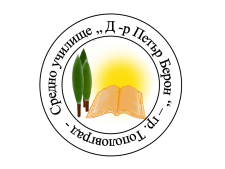 С Р Е Д Н О  У Ч И Л И Щ Е „Д-Р ПЕТЪР БЕРОН"Тополовград 6560, ул."Варна"№ 2,тел./ факс:0470/5 22 77;e-mail: sou_topolovgrad@abv.bg; http: sou-topolovgrad.comУТВЪРЖДАВАМ: ДИРЕКТОР: /Златка Господинова/ПРОГРАМА ЗА  ПРЕДОСТАВЯНЕ НА РАВНИ ВЪЗМОЖНОСТИ ЗА ПРИОБЩАВАНЕ НА ДЕЦАТА И УЧЕНИЦИ ОТ УЯЗВИМИ ГРУПИСУ ''Д-Р ПЕТЪР БЕРОН'' ТОПОЛОВГРАДЗА УЧЕБНАТА 2023/2024Програмата е приета на заседание на Педагогическия съвет - Протокол №                     г и е утвърдена със заповед на директора на  СУ "Д-р Петър Берон"гр.Тополовград	Приобщаващото образование представлява всеобхватен, холистичен процес, който включва осигуряване на подкрепа и равни възможности за качествено образование, приемане индивидуалността на всяко дете, разнообразието от потребности на всички деца и включване на ресурси насочени към създаване на възможности за развитието и участието им във всички аспекти на живота в общността. 	Постигането на този стандарт изисква диференцирана грижа, педагогически подходи, съобразени с възрастовите и социалните промени, превенция и навременно систематизиране на наличната информация, за да се организира учебният процес съобразно потенциала и силните страни на децата. Училището работи за осъществяването на успешно приобщаващо образование, като крачка по пътя за постигане на крайната цел – създаване на приобщаващо общество, което да позволи на всички деца и възрастни, независимо от полa, възрастта и етническата принадлежност, наличие или отсъствие на нарушения в развитието, или с тежки заболявания да участват в живота на обществото и да имат своя принос.	Като уязвими групи се разглеждат следните рискови ситуации, в които се намират някои ученици: • ученици, диагностицирани със специални образователни потребности, хронични заболявания, двигателни увреждания; • ученици с майчин език, различен от българския; • ученици, застрашени или жертва на насилие; • ученици-сираци и полусираци; • ученици-бежанци; • по-голяма календарна възраст, в сравнение с другите ученици; • социални пречки, влошени социално-битови условия, проблеми в семейството; • честа смяна на училище; • голям брой отсъствия; • ниски резултати от учене; • проблемно поведение; • ученици от различни етнически групи; • ученици с изявени дарби; • ученици с други идентифицирани нужди.Принципи на приобщаващото образование: Гарантиране правото на достъп до училището на всяко дете, най-близо до неговото местоживеене и на правото му на качествено образование.Гарантиране достъпа на всеки ученик до подкрепа за личностно развитие в зависимост от неговите индивидуални потребности, с оглед възможността за възникване на затруднения в процеса на ученето и приобщаването, и на необходимостта от подходяща подкрепа.Прилагане на диференцирани педагогически подходи, ориентирани към интересите и стимулиращи мотивацията на ученика, съобразени с възрастовите и социалните промени в живота му и адаптирани към способността му да прилага усвоените компетентности на практика.Приемане и зачитане на уникалността на всеки ученик - индивидуалните потребности и възможности, личностните качества и ресурси, знанията, уменията и интересите, на които образователната институция трябва да отговори по подходящ начин, така че детето или ученикът да развие максимално своя потенциал.Равнопоставеност и недопускане на дискриминация при провеждане на предучилищното и училищното образование, гаранции за които са създадените условия за обучение на всички деца и ученици заедно, независимо от трудностите и различията, които може да възникнат в процеса на ученето и научаването и при участието им в дейността на детската градина или училището.Системен и холистичен подход на организация и сътрудничество на образователните институции в областта на приобщаващото образование на всички равнища – управление и екипност, използване на приобщаващи педагогически практики, създаване на сигурна и подкрепяща среда, участие на родителите, мониторинг на процеса и на качеството на подкрепата за личностно развитие, както и на влиянието им върху обучението и постиженията на децата и учениците.Сътрудничество между всички участници в процеса на приобщаващото образование –училището, ученика , семейството и общността.Намаляване на влиянието на социалните неравенства върху ученето и върху участието на учениците в дейността на училището.Нетърпимост към дискриминиращите нагласи и поведение и подготовка на учениците за живот в приобщаващо общество.Гъвкавост и динамичност на процеса на приобщаващото образование съобразно потребностите на учениците и в зависимост от спецификата на обществения живот.	Програмата е разработена съобразно ЗПУО, Наредба за Приобщаващото образование и съдържа международни и национални стратегически документи. ОСНОВНА ЦЕЛ: Осигуряване в училището на подкрепа за равен достъп до качествено образование и за развитие на потенциала на всеки ученик с цел неговата личностна, професионална и гражданска реализация в обществото.	Постигането на тази цел изисква определяне на уязвимите групи деца и прилагане на разнообразни мерки, съобразени със спецификата на всяка от тях.● На учениците в системата на училищното образование се предоставя обща и допълнителна подкрепа за личностно развитие.● Подкрепата за личностно развитие се предоставя в съответствие с индивидуалните образователни потребности на всеки ученик.
МЕРКИ ЗА ОСИГУРЯВАНЕ НА ОБЩА ПОДКРЕПА ЗА ЛИЧНОСТНО РАЗВИТИЕ НА УЧЕНИЦИТЕI. РАННО ОЦЕНЯВАНЕ НА ПОТРЕБНОСТИТЕ ОТ ПОДКРЕПА ЗА ЛИЧНОСТНО РАЗВИТИЕ1. Ранно оценяване развитието на ученика и на риска от обучителни затруднения.2. Определяне на необходимост от допълнителни подкрепа за ученици, които невладеят български език.3. Оценка на индивидуалните потребности за предоставяне на допълнителна подкрепа.II. ОСИГУРЯВАНЕ НА ОБЩА ПОДКРЕПА ЗА ЛИЧНОСТНО РАЗВИТИЕ В УЧИЛИЩЕТО1. Гарантиране участие и изява на всички ученици в училището.2. Включване в дейности за ранно оценяване, с оглед превенция на обучителните затруднения.3. На основание на Заявление на родител, Доклад от класен ръководител или друг педагогически специалист, Директорът на училището, издава Заповед за обследване от Координиращ ЕПЛР на потребностите на ученика и изготвяне на оценка за необходимостта от осигуряване на обща подкрепа и предложение за сформиране на екип и определяне на конкретни мерки.4. Организиране на дейности за стимулиране развитието на личностни качества, социални и творчески умения, занимания по интереси, участие в проекти, програми, форуми и в други изяви.5. Организиране на събития, поощряващи приемането на различията при различните етнически групи и подчертаване на общото между хората.6. Библиотечно-информационно обслужване.7. Поощряване с морални и материални награди.8. Кариерно ориентиране на учениците.9. Изграждане на позитивен организационен и психологически климат, включително чрез психологическа подкрепа.10. Предоставяне на логопедични консултации, като превенция на комуникативни и обучителни затруднения.11. Предоставяне на психологически консултации, като превенция на обучителни затруднения и / или проблемно поведение.12. Изготвяне на анализ и оценка на индивидуалните потребности на учениците, с цел установяване на необходимост от допълнителна подкрепа.13. Изготвяне на индивидуален план за действие в случаите на необходимост.14. Екипна работа между учителите и другите педагогически специалисти включително и с външни институции, когато това е необходимо.
III. ИЗГРАЖДАНЕ НА ПОЗИТИВЕН ПСИХОЛОГИЧЕСКИ КЛИМАТ1. Създаване на условия за сътрудничество, ефективна комуникация и отношения между всички участници в образователния процес.2. Предоставяне на методическа помощ на учителите за превенция на насилието и за преодоляване на проблемното поведение на децата и учениците.3. Организиране на дейности за превенция на агресията и мотивация за преодоляване на проблемното поведение.4. Прилагане на координирани и последователни усилия за осигуряване на благоприятна образователна среда и своевременно решаване на възникнали конфликти.5. Групова работа с ученици; кризисна интервенция.6. Поддържане на непрекъсната връзка и взаимодействие с родителите на учениците за справяне с проблемното им поведение и приобщаване към средата на училището.7. При случаи на неизпълнение на задълженията, оказани в ЗПУО, след изчерпване на всички механизми на въздействие се налагат санкции според конкретния случай.
IV. ОСИГУРЯВАНЕ НА ДОПЪЛНИТЕЛНА ПОДКРЕПА ЗА ЛИЧНОСТНО РАЗВИТИЕ В УЧИЛИЩЕТО1. Допълнителната подкрепа за личностно развитие се осигурява от училището.2. Допълнителната подкрепа за личностно развитие се реализира чрез план за подкрепа на ученика.3. Училището предоставя условия за равен достъп до образование, чрез осигуряване на достъпна архитектурна и физическа среда.4. Училището изгражда при необходимост специализирана подкрепяща среда.5. Училището предоставя достъпни средства за информация и комуникация.6. Училището осигурява необходимите педагогически специалисти за допълнителна подкрепа.7. Училището осигурява възможност за гъвкава и динамична организация насредата, според различните потребности на учениците.8. Училището осигурява при необходимост специализирани учебни програми.9. Училището осъществява подкрепа за преход между отделните етапи, степени на образование на учениците в системата на училищното образование.10. При наличие на четири и повече ученици, нуждаещи се от допълнителна подкрепа в паралелка се осигурява помощник - учител за подпомагане работатана учителите. Задълженията на помощник-учителите са разписани в Наредба за приобщаващото образование.
V. РАБОТА ПО КОНКРЕТЕН СЛУЧАЙ1. Предоставя се на дете или ученик, за което допълнителната подкрепа за личностно развитие е срочна и цели подкрепа за самостоятелното и независимо функциониране на детето или ученика, за развитието на неговите силни страни, както и за предотвратяване на проблеми в поведението, на отпадането от обучение и на социалното изключване.2. Работата по конкретен случай включва:• определяне на цели и действия, насочени към детето или ученика;• формулировка на случая;• изготвяне на план за подкрепа;• взаимодействие и работа с подкрепящата среда;• постигнати резултати от работата по случая.VI. ЗАНИМАНИЯ ПО ИНТЕРЕСИ	Учениците имат възможност да се включат към занимания по интереси, клубове, ателиета и други извънкласни групови дейности, с цел приобщаване и изграждане на училищна общност.VII. КАРИЕРНО ОРИЕНТИРАНЕ	Кариерното ориентиране цели да се създаде интегрирана система за реализация и заетост по придобитата квалификация на завършващите средно образование в съответствие с изискванията на пазара на труда. За целта се осъществяват следните дейности:Изграждане на умения за кариерно планиране у учениците, на способността да правят ценностни избори и да съобразяват планирането си с актуалната ситуация на пазара на труда.Развиване на умения за вземане на решение за избор на образование, търсене на работа.Формиране на разбиране за тясна взаимовръзка между професиите и необходимост от широко приложими и ключови умения.VIII. ПЛАН ЗА ДЕЙСТВИЕ ПО ПРОГРАМАТАТози документ е отворен и при промяна на законовата уредба или предложения от екипа може да бъде изменян.ДЕЙНОСТИ СРОКОТГОВОРНИКЗАБЕЛЕЖКАИдентифициране на ученици, които имат необходимост от обща подкрепа. постояненпсихолог, логопед, ресурсни учители, учителиЕкипна работа на учителите отдаден класпостояненкласниръководители,учители,училищенпсихологпринеобходимостОпределяне на координатор наекип за оказване на подкрепапостоянендиректорНаграждаване на ученици постояненучилищно ръководство, по предложение на педагогически персоналпри и по определен повод за поощрениеДейности на училищнатабиблиотека, свързани с четивнаграмотностбиблиотекар,учителиПредставяне на дейности поинтереси в училището15.10.2023г.учители вЦДО, учители, ръководителина Клубове,Кариерно ориентиране и консултиране по планпсихолог, класни ръководителиИдентифициране на ученици със СОП постояненкласни ръководител, учители, ресурсен учител, училищен психологОценка на потребности наученици със СОП1 до 3месеца следидентифициране наученик със СОПпредставителина ЕПЛР -психолог, логопед, ресурсен учителне по-късно от 3месеца следидентифициранена нуждатаЛогопедична подкрепа, рехабилитация и консултации постояненлогопедПсихологическа подкрепа, психо - социална рехабилитация и консултации постояненучилищен психологПревантивни мерки за недопускане отпадане от училище постояненучилищно ръководство, учители, училищен психологСтимулиране участието на децас изявени дарби в състезания иолимпиадипостояненучителиСтимулиране участието на деца и ученици от различни етнически групи в състезания и олимпиади постояненучителиСъвместни дейности сМКБППМНцелогодишно пографик наУКБППМНдиректор, психологОбучение на педагогически специалисти за работа в мултикултурна среда, за работа с деца със специални образователни потребности, деца с изявени дарби по график, заложен в план за квалификациядиректор, главни учители, Координиращ ЕПЛРтърсене на външни обучителиПровеждане на ден на розовата фланелка последната седмица на февруаридиректор, Координиращ ЕПЛР, ръководител на УСДПровеждане на седмица, свързана с различните култури на учениците в училище по графиккласни ръководители, училищни психолозиПровеждане на конкурс „Ниевсички си приличаме”по графиккласниръководители,училищенпсихологМотивиране и включване наученици от уязвимите групи вразлични програми за извънкласни дейностипостояненкласенръководител,училищенпсихологСъздаване на клубове поинтереси за развитие наспособностите,компетентностите и умениятана учениците.постояненкласниръководители, КоординиращЕПЛР, всичкипедагогическиспециалисти